福島県立若松商業高等学校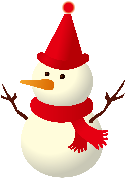 No.５　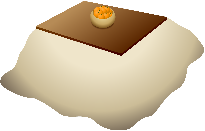 　令和２年１月３１日　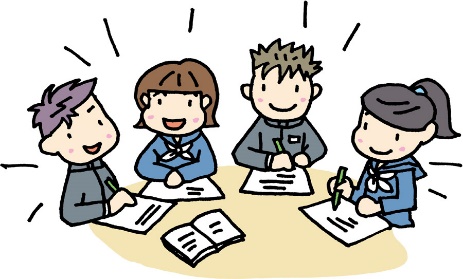 